ΣΥΛΛΟΓΟΣ ΕΚΠΑΙΔΕΥΤΙΚΩΝ Π. Ε.                    Μαρούσι  11 – 1 – 2021                                                                                                                   ΑΜΑΡΟΥΣΙΟΥ                                                   Αρ. Πρ.: 371Ταχ. Δ/νση: Μαραθωνοδρόμου 54                                             Τ. Κ. 15124 Μαρούσι                                                            Τηλ.: 2108020788 Fax:2108020788                                                       Πληροφ.: Φ. Καββαδία 6932628101                                                                                    Email:syll2grafeio@gmail.com                                           Δικτυακός τόπος: http//: www.syllogosekpaideutikonpeamarousiou.grΌλοι/όλες στο Υπουργείο Παιδείας στη συγκέντρωση – παράσταση διαμαρτυρίας των εκπαιδευτικών ομοσπονδιών και των πρωτοβάθμιων σωματείων την Πέμπτη 14 – 1 – 2021 στις 14:00, για τη συμμετοχή των συναδέλφων – μελών του Συλλόγου μας το Δ. Σ. του Συλ. Εκπ/κών Π. Ε. Αμαρουσίου προκηρύσσει τρίωρη διευκολυντική στάση εργασίας για την Πέμπτη 14 – 1 – 2021 τις τρεις τελευταίες ώρες της πρωινής βάρδιες ή τις τρεις πρώτες ώρες του ολοήμερου, ομοίως και την Παρασκευή 15 – 1 – 2021 στις 14:00 στο Υπουργείο Υγείας (με τρίωρη διευκολυντική στάση για τις ώρες του ολοήμερου από το Δ. Σ. του Συλ. Εκπ/κών Π. Ε. Αμαρουσίου). ΤΑ ΣΧΟΛΕΙΑ ΠΡΕΠΕΙ ΝΑ ΕΙΝΑΙ ΑΝΟΙΧΤΑ ΑΛΛΑ ΠΡΕΠΕΙ ΠΑΝΩ ΑΠΟ ΟΛΑ ΝΑ ΕΙΝΑΙ ΑΣΦΑΛΗΑπαραίτητη προϋπόθεση για να ανοίξουν τα σχολεία με ασφάλεια είναι να θεσπιστεί υψηλότατο, ποιοτικότατο και αυστηρότατο όριο επιδημιολογικής επιτήρησης και να στηριχθεί το δημόσιο σύστημα υγείας.«με την απόφαση του lockdown για μία εβδομάδα διευκολύνονται και οι ειδικοί, καθώς ΘΑ γνωρίζουν ότι η κατάσταση ΘΑ είναι βελτιωμένη»Δήλωση του κυβερνητικού εκπροσώπου στις 3/1, μία ημέρα πριν συνεδριάσει η επιτροπή ειδικών!!!Τα σχολεία θα ανοίξουν και θα λειτουργήσουν με τους ίδιους όρους που έκλεισαν: Τμήματα με το σύνολο των παιδιών, ελλιπές προσωπικό καθαριότητας, παντελής απουσία σχεδίου επιδημιολογικής επιτήρησης με μαζικά, στοχευμένα κι επαναλαμβανόμενα τεστ, κανένας εμβολιασμός εκπαιδευτικών, καμία νύξη για αναδιάρθρωση/κάλυψη ύλης, καμία μέριμνα/οδηγία για τα εκτός «τηλεκπαίδευσης» παιδιά.Τελικά ας μας πει η κυβέρνηση και το ΥΠΑΙΘ ποια μέτρα πήραν ώστε να ανοίξουν τα σχολεία, τους δύο μήνες που ήταν κλειστά, πέρα από την αντιδημοκρατική απαξίωση των εκπαιδευτικών αιτημάτων, τη διαρκή ενίσχυση της εμπορευματοποίησης, την κανιβαλική αντίληψη του ατομικού ανταγωνισμού, τη σκανδαλώδη ενίσχυση του ιδιωτικού τομέα, την κατάλυση συνταγματικών αρχών, δικαιωμάτων και ελευθεριών, την επαναλαμβανόμενη επικοινωνιακή εξαπάτηση, την πρωτοφανή ανικανότητα και τα στρατιωτικά εντέλλεσθε; Τι μέτρα για την αραίωση, τι μέτρα για την πρόληψη, τι μέτρα για την έγκαιρη αντιμετώπιση, τι μέτρα για την οικονομική στήριξη των πρωτοβάθμιων παροχών υγείας, τι μέτρα για την ύλη, τι μέτρα για πρόσθετες υλικοτεχνικές υποδομές;Τι να πρωτοθυμηθούμε;Τους συναδέλφους μας που νόσησαν, που κινδύνευσαν, που νοσηλεύτηκαν;Τα ειδικά σχολεία που συνέχισαν τη λειτουργία τους όλο αυτό το διάστημα αφημένα στην κυριολεξία στην τύχη τους, με τους συναδέλφους να παίζουν την υγεία και τη ζωή τους κορώνα – γράμματα;Τους συναδέλφους μας που έχασαν τη ζωή τους από τον Covid-19;Το γεγονός ότι η Ελλάδα κατατάσσεται τον Δεκέμβριο στην 2η θέση παγκοσμίως στην αύξηση θανάτων από το πρώτο κύμα στο δεύτερο (1950% αύξηση);Το γεγονός ότι πάνω από το 80% των χιλιάδων θανάτων που έχουν καταγραφεί το τελευταίο δίμηνο στην χώρα συνέβησαν εκτός ΜΕΘ λόγω των δραματικών πιέσεων που δέχεται το ανοχύρωτο σύστημα υγείας;Τους γιατρούς και τους νοσοκόμους που έχουν ήδη χάσει τη ζωή τους δίνοντας ηρωικά τη μάχη στην πρώτη γραμμή μέσα στα διαλυμένα, από την κυβερνητική πολιτική νοσοκομεία;Τους πολιτικούς και τις συζύγους τους που έσπευσαν να εμβολιαστούν αιφνιδίως την δεύτερη μέρα εμβολιασμού, κλέβοντας στην κυριολεξία τη σειρά των υγειονομικών;Την αποκάλυψη του Βήματος για τις «παράλληλες» καταγραφές των κρουσμάτων κορωνοϊού στον ΕΟΔΥ και την ακόλουθη «αποχώρηση» της αρχισυντάκτριας του πολιτικού ρεπορτάζ που είχε την κύρια ευθύνη για το άρθρο της εφημερίδας;Τα καψόνια με το άνοιγμα – κλείσιμο της καραντίνας από μια ανάλγητη κυβέρνηση που όλους αυτούς τους μήνες επιμένει στο αποτυχημένο επιδημιολογικό μοντέλο της οριζόντιας καραντίνας περιφρονώντας το επιδημιολογικό μοντέλο αντιμετώπισης άλλων χωρών που οχύρωσαν το σύστημα υγείας, διενήργησαν μαζικές δοκιμασίες ελέγχου, προστάτεψαν τις ευπαθείς ομάδες χωρίς την μακρόχρονη οριζόντια καραντίνα που οδηγεί στην κοινωνική καταστροφή και σε μια εκπαιδευτική κρίση άνευ προηγουμένου;Τις γελοιότητες ότι το κλείσιμο των κομμωτηρίων και η απαγόρευση του κυνηγιού και του ψαρέματος θα εξασφαλίσουν τους όρους ασφαλούς λειτουργίας των σχολείων;Όσο για την κρατική επιτροπή επιδημιολόγων έχει απολέσει προ πολλού την εμπιστοσύνη της κοινωνίας, καθώς αποκαλύπτεται ότι ο μοναδικός ρόλος που έχει είναι να νομιμοποιεί προειλημμένες πολιτικές αποφάσεις της κυβέρνησης που δεν βασίζονται σε επιστημονικά δεδομένα. Καμία επιστήμη δεν είναι ουδέτερη, αλλά, σε αυτήν την περίπτωση, η πολιτική εργαλειοποίηση της ιατρικής επιστήμης έχει ξεπεράσει κάθε όριο. Απαιτούμε εντός των επομένων ημερών να δημοσιευτούν τα πρακτικά των συνεδριάσεων της επιτροπής και να μας κοινοποιηθούν τα επιστημονικά δεδομένα που στηρίζουν τη λειτουργία των σχολείων με τους συγκεκριμένους όρους που έθεσε η κυβέρνηση. Διαφορετικά επιφυλασσόμαστε για τις περαιτέρω αντιδράσεις μας. Καλούμε το ΔΣ της ΔΟΕ να στηρίξει το αίτημα αυτό. Δεν θα συναινέσουμε στο έγκλημα που συντελείται!Να λοιπόν γιατί η κυβέρνηση απαγόρευσε και χτύπησε ανελέητα το προηγούμενο διάστημα όλες τις διαδηλώσεις, χωρίς μάλιστα να υπάρχει καμία σχετική πρόταση των επιδημιολόγων. Να γιατί θέλει να διαλύσει τα συνδικάτα και να απαγορεύσει το δικαίωμα στην απεργία. Γιατί φοβάται την οργή και την αντίδρασή μας. Γιατί ετοιμάζεται τις αμέσως επόμενες εβδομάδες να προχωρήσει στα επόμενα βήματα διάλυσης του δημόσιου σχολείου με μια σειρά αντιεκπαιδευτικών νομοσχεδίων. Αλλά ο αυταρχισμός και η κατάλυση των κοινωνικών ελευθεριών δεν θα περάσει. Θα οργανώσουμε τον αγώνα μας, μαζί με τους υγειονομικούς, μαζί με τους γονείς, με τους εργαζόμενους, με τη νεολαία.ΦΤΑΝΕΙ ΠΙΑ Ο ΕΜΠΑΙΓΜΟΣΣυνάδελφοι, συναδέλφισσεςΤην πίκρα και την οργή για τον εμπαιγμό και την προκλητική αδιαφορία της κυβέρνησης ας μην την αλέθουμε στο στόμα μας. Να την μετατρέψουμε σε ενεργητική, μαζική, οργανωμένη κι αποφασιστική διεκδίκηση μέτρων για την ασφαλή λειτουργία των σχολείων.Δηλώνουμε ότι τα έκτακτα μέτρα λειτουργίας των σχολείων που διεκδικούμε, όπως:η μείωση μαθητών ανά τμήμα (έως 15 μαθητές), τα μαζικά δωρεάν και τακτικά τεστ σε εκπαιδευτικούς και μαθητές, τα πρωτόκολλα ασφαλείας με θερμομετρήσεις, η συχνή καθαριότητα και τα διαλείμματα για εξαερισμό των αιθουσών, οι σχολιατρικές υπηρεσίες, ακόμα και η εκ περιτροπής λειτουργία, είναι αποτελεσματικά και αποκτούν νόημα, ως αναπόσπαστο μέρος ενός διαφορετικού μοντέλου αντιμετώπισης της επιδημίας, με στήριξη του δημόσιου συστήματος υγείας, έγκαιρη εξασφάλιση αποτελεσματικών εμβολίων για όλον τον πληθυσμό και πρόγραμμα μαζικού και δωρεάν εμβολιασμού με αυστηρή προτεραιότητα στους υγειονομικούς, τους εκπαιδευτικούς των ειδικών σχολείων και όλους τους υπόλοιπους εκπαιδευτικούς, δημιουργία ΜΕΘ, επίταξη του ιδιωτικού τομέα, μαζικά δωρεάν τεστ, κλπ. Συμπερασματικά: ο αγώνας για ανοιχτά και ασφαλή σχολεία, που δίνουμε και θα συνεχίσουμε να δίνουμε, νοείται μόνο ως μέρος ενός συνολικού αγώνα για μια εντελώς διαφορετική αντιμετώπιση της πανδημίας.Συναδέλφισσες, συνάδελφοιΘεωρούμε ότι ο αγώνας μας πρέπει να οργανωθεί από την πρώτη μέρα που θα επιστρέψουμε στα σχολεία γι’ αυτό:Προχωράμε άμεσα σε ανοιχτή επιστολή προς τους γονείς, ανάρτηση αφισών και πανό έξω από τα σχολεία μας.Καλούμε ενημερωτικές συσκέψεις με τις ενώσεις γονέων κάθε δήμου καθώς και με τα Δ.Σ. των Συλλόγων γονέων των δημοτικών σχολείων και νηπιαγωγείων όπου είναι αυτό δυνατό.Καλούμε τους Συλλόγους ΠΕ και ΕΛΜΕ σε κοινή, ενωτική σύσκεψη συντονισμού του αγώνα. Αναλαμβάνουμε – συμμετέχουμε με όποιον Σύλλογο Π. Ε. επιθυμεί τη συνδιοργάνωση της σύσκεψης με όρους ισοτιμίας και δημοκρατικής λειτουργίας σε ημερομηνία που θα αποφασιστεί από κοινού.ΚΑΛΟΥΜΕ ΤΟ Δ.Σ. ΤΗΣ ΔΟΕ ΝΑ ΛΑΒΕΙ ΑΜΕΣΑ ΔΡΑΣΗ ΓΙΑ ΝΑ ΣΤΗΡΙΞΕΙ ΤΙΣ ΔΙΕΚΔΙΚΗΣΕΙΣ ΚΑΙ ΤΑ ΔΙΚΑΙΑ ΑΙΤΗΜΑΤΑ ΜΑΣ ΜΕ ΚΑΘΕ ΤΡΟΠΟ!!!!ΜΟΝΟ ΟΙ ΑΓΩΝΕΣ ΜΑΣ ΜΠΟΡΟΥΝ ΝΑ ΥΠΕΡΑΣΠΙΣΟΥΝ ΤΟ ΔΙΚΑΙΩΜΑ ΣΤΗΝ ΥΓΕΙΑ, ΣΤΗ ΖΩΗ, ΣΤΗΝ ΕΚΠΑΙΔΕΥΣΗ, ΣΤΗΝ ΕΛΕΥΘΕΡΙΑΌλοι/όλες στο Υπουργείο Παιδείας στη συγκέντρωση – παράστασης διαμαρτυρίας των εκπαιδευτικών ομοσπονδιών και των πρωτοβάθμιων σωματείων την Πέμπτη 14 – 1 – 2021 στις 14:00, για τη συμμετοχή των συναδέλφων – μελών του Συλλόγου μας το Δ. Σ. του Συλ. Εκπ/κών Π. Ε. Αμαρουσίου προκηρύσσει τρίωρη διευκολυντική στάση εργασίας για την Πέμπτη 14 – 1 – 2021 τις τρεις τελευταίες ώρες της πρωινής βάρδιες ή τις τρεις πρώτες ώρες του ολοήμερου (η παρούσα αποτελεί ειδοποίηση και για τη Δ/νση Π. Ε. Β΄ Αθήνας). Όλοι/όλες στο Υπουργείο Υγείας την Παρασκευή 15 – 1 – 2021 στις 14:00 στη συγκέντρωση των εκπαιδευτικών ομοσπονδιών και των πρωτοβάθμιων σωματείων, για τη συμμετοχή των συναδέλφων – μελών του Συλλόγου μας το Δ. Σ. του Συλ. Εκπ/κών Π. Ε. Αμαρουσίου προκηρύσσει τρίωρη διευκολυντική στάση εργασίας για την Παρασκευή 15 – 1 – 2021 τις τρεις τελευταίες ώρες της πρωινής βάρδιες ή τις τρεις πρώτες ώρες του ολοήμερου (η παρούσα αποτελεί ειδοποίηση και για τη Δ/νση Π. Ε. Β΄ Αθήνας).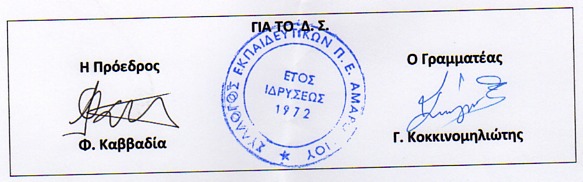 